Начинаем готовиться к школе. Рекомендации.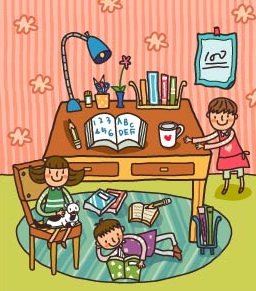 Верьте в ребенка. Только ваша вера способна вселить в него уверенность, поверить  в собственные силы и возможности. Не оскорбляйте ребенка недоверием. У него могут быть свои, не похожие на ваши, интересы, мнения, тайны, желания.Замечайте даже самые маленькие достижения своего ребенка и хвалите его за это, но постепенно переходите к похвале только за готовый результат.Оценивайте не личность ребенка, а его поступки.Хвалите ребенка за конкретный поступок, действие.Не принуждайте ребенка к какой-либо деятельности, это вызывает отвращение к ней. Лучше превратите обычное занятие в увлекательную игру.Вдохновляйте ребенка на новые достижения.Проявляйте искренний интерес ко всем делам ребенка в детском саду, школе и активно участвуйте во всех совместных творческих заданиях.Поощряйте любознательность ребенка. Отвечайте на возникающие у него вопросы. Этим вы поддержите желание, потребность ребенка в получении новых знаний.Готовые исчерпывающие ответы чередуйте с вопросами в адрес ребенка: «А ты как думаешь?», «Как ты это узнал?». Пусть ребенок сам дойдет до истины. Дайте ребенку возможность вдуматься. Однако, ставя ребенка перед необходимостью самостоятельно мыслить, важно учитывать имеющийся у ребенка опыт и знания.Развивайте наблюдательность ребенка, помогайте ему совершать «открытия», сравнивать, делать выводы на основе увиденного.Помогайте ребенку планировать свою деятельность, вспоминать последовательность событий произошедших за день. Это поможет стать ему более организованным.Фантазируйте, придумывайте рассказы, сказки вместе с ребенком. Вовлекайте ребенка в игру с сюжетом, играйте в школу.Не перегружайте ребенка новой информацией, не пытайтесь сделать из него «начитанного всезнайку». Лучше повторите с ним известный ему рассказ или сказку, пройденный материал. Дети с удовольствием возвращаются к пройденным произведениям, узнавая их как старых знакомых, стараются подсказать рассказчику, что будет дальше. Так они лучше усваивают и закрепляют имеющиеся знания.Предлагайте ребенку новые способы взаимодействия с привычными материалами: рисование на бумаге губкой, рисование по ткани, пальчиковыми красками, лепка из глины, теста, аппликации из скорлупы, крупы и т.д.Играйте с ребенком в игры, в которых необходимо следовать по инструкции, действовать по образцу: лабиринты, мозаика, пазлы, срисовывание, рисование по стрелочкам и т. д.Приучайте ребенка доводить любую работу до конца, не бросая на полпути.Предоставляйте ребенку возможность устанавливать новые контакты, общаться с новыми людьми (в поликлинике, на детской площадке, в магазине).Приучайте ребенка к нахождению в шумных местах среди большого количества людей. Посещайте большие увеселительные мероприятия, торговые центры.Учите ребенка правильно воспринимать критику, негативные оценки его работы, труда. Объясняйте, что оценивают не его лично, а поступок, который он совершил.Просите ребенка выражать свои желания словами. Создавайте ситуации, когда ребенку необходимо попросить незнакомого взрослого или ребенка о помощи.Приучайте ребенка спокойно реагировать на возникающие неудачи, объясняя это тем, что это тоже опыт и в следующий раз у него все получится. Необходимо учить ребенка правильно реагировать и на успех других людей.Старайтесь, чтобы ребенок привыкал работать самостоятельно, не требовал постоянного внимания и поощрения со стороны взрослого. Постепенно переставайте хвалить ребенка за каждый шаг в работе – хвалите за готовый результат.Приучайте ребенка спокойно сидеть и работать в течение определенного времени. Включайте в распорядок дня самые разнообразные занятия, чередуя спокойную работу за столом с подвижными играми. Постепенно он привыкнет к тому, что визжать и носиться можно в определенное, "шумное" время. Тогда будет способен и в школе дождаться перемены.